01-197 АР-2(55571) пожарный рукавный автомобиль на шасси Урал-55571-30 6х6, напорных рукавов: диаметром 150 мм - 800 м, 77 мм - 1200 м, лафетный ствол ЛС-С40У, боевой расчет 3 чел., полный вес до 20 тн, ЯМЗ-238М2 240 лс, 80 км/час, УралПожТехника г. Миасс, 2000-е г. в.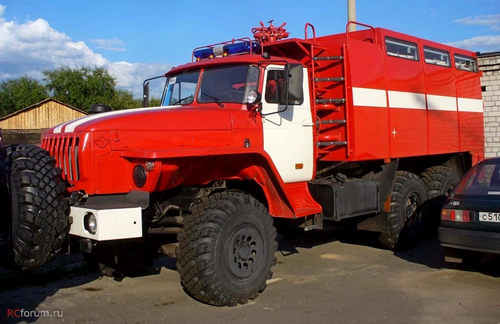 Акционерное общество «Уральский завод пожарной техники» (АО «УралПожТехника». Челябинская обл., г. Миасс. Завод основан в 1994 году в составе АО "УралАЗ". Первоначально назывался УралАЗпожтехника. Выпускал пожарные автомобили на шасси Урал. Позже освоено производство пожарных автомобилей на шасси ЗиЛ, КамАЗ. Впервые пожарный рукавный автомобиль появился в 1920-х годах в пожарных гарнизонах в Москве и Ленинграде. Его появление здесь объясняется тем, что во время крупных возгораний необходим достаточный запас рукавов, а обеспечить его только лишь стандартными пожарными машинами невозможно. Было решено выделить специальный транспорт, который будет отвечать за поставку рукавов в очаг воспламенения. Сперва использовались стандартные прицепы. Спустя некоторое время стали функционировать обычные грузовики, переоборудованные для транспортировки рукавов. В 50-е годы прошлого столетия были выпущены первые специализированные АР-2 на шасси ЗиС-150.Автомобиль рукавный на шасси Урал-5557 предназначен для доставки к месту пожара боевого расчета, пожарно-технического вооружения и запаса напорных рукавов.  ПрименяемостьПрименяется для механизированной прокладки и уборки магистральных рукавных линий, тушения обширных пожаров водой, воздушно-механической пеной из сторонних источников в населенных пунктах и на промышленных объектах.Может эксплуатироваться в районах умеренного климата с годовым перепадом температур в пределах от -45°С до + 40°С по дорогам всех видов и бездорожью. Кабина боевого расчета – штатная кабина автомобильного шасси, салонного типа, 2-х дверная, 3-местная. В дверях кабины и у дверных проемов имеются поручни для удобства и оперативной посадки боевого расчета.Конструктивные особенностиЛафетный ствол располагается на крыше кузова. Пожарно-техническое вооружение размещено в кузове с учетом удобного доступа и быстрого съема. Надежно закреплено специальными механизмами, зажимами и другими элементами крепления.По требованию заказчика завод может выполнить следующее:Подогрев: топливозаборников, топливопроводов, фильтра тонкой очистки и фильтра грубой очистки.Утепление аккумуляторного отсека.По требованию заказчика автомобиль может комплектоваться двигателями ЯМ3-236БЕ2 мощностью 250 л.с., ЯМ3-236НЕ2 мощность 230 л.с. с соответствующим изменением тягово-динамических характеристик.МодельАР-2 (5557)Шасси (Колесная формула)Урал-5557 (6х6)Масса полная, кг16100Двигатель дизельный, Номинальная мощность, кВт
*- уточняется при заказе шассиЯМЗ-238М2 240 лс *Боевой расчет включая водителя3Запас напорных рукавов:
диаметр 150 мм; диаметр 77 мм, м800; 1200Намотка (уборка) напорных рукавовмеханизированнаяСтвол лафетный стационарныйЛС-С40УМах. расход лафетного ствола, л/с40Макс. скорость, км/ч80Габаритные размеры, м8,4…8,6х2,5х3,6